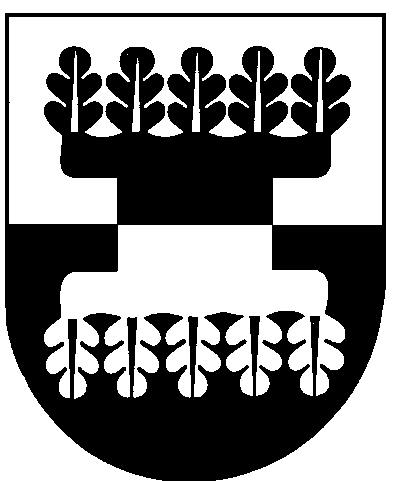 Šilalės rajono savivaldybėS ADMINISTRACIJOSDIREKTORIUSĮSAKYMASDĖL ŠILALĖS RAJONO SAVIAVLDYBĖS ADMINISTRACIJOS DIREKTORIAUS 2018 M. BALANDŽIO 27 D. ĮSAKYMO NR. DĮV-504 „DĖL ADRESŲ PAKEITIMO ŠILALĖS RAJONO SAVIVALDYBĖJE, LAUKUVOS SENIŪNIJOJE TREIGIŲ“ PAKEITIMO2018 m.  gegužės   23 d. Nr. DĮV – 614Šilalė	Vadovaudamasis  Lietuvos   Respublikos  vietos  savivaldos  įstatymo  18  straipsnio 1 punktu:P a k e i č i u  Šilalės rajono savivaldybės  administracijos  direktoriaus 2018 m. balandžio27 d. įsakymą Nr. DĮV-504 „Dėl adresų pakeitimo Šilalės rajono savivaldybėje, Laukuvos seniūnijoje Treigių“: pakeičiu    pavadinimą   ir   jį   išdėstau    taip:„DĖL   ADRESŲ   PAKEITIMO  ŠILALĖS RAJONO SAVIVALDYBĖJE, LAUKUVOS SENIŪNIJOJE TREIGIŲ KAIME“pakeičiu  įsakymo 1 priedo 5 ir 18 eilutes, pagal priedą;papildau įsakymą 2 punktu:           „2. S u t e i k i u  adresą nekilnojamojo turto objektams, esantiems Šilalės r. sav., Laukuvos sen., Treigių k., pagal priedą.“; laikau buvusį įsakymo 2 punktą 3 punktu.          2. Į p a r e i g o j u paskelbti šį  įsakymą  Šilalės rajono savivaldybės  interneto svetainėje www.silale.lt  ir Laukuvos seniūnijos skelbimų lentoje.              Šis įsakymas per vieną mėnesį nuo paskelbimo gali būti skundžiamas Regionų apygardos administracinio teismo Klaipėdos rūmams, Galinio Pylimo g. 9, Klaipėda, Lietuvos Respublikos administracinių bylų teisenos įstatymo nustatyta tvarka.Administracijos direktorius                                                                                      Raimundas Vaitiekus           